Nuværende vedtægter vedr. Bestyrelse og Udvalg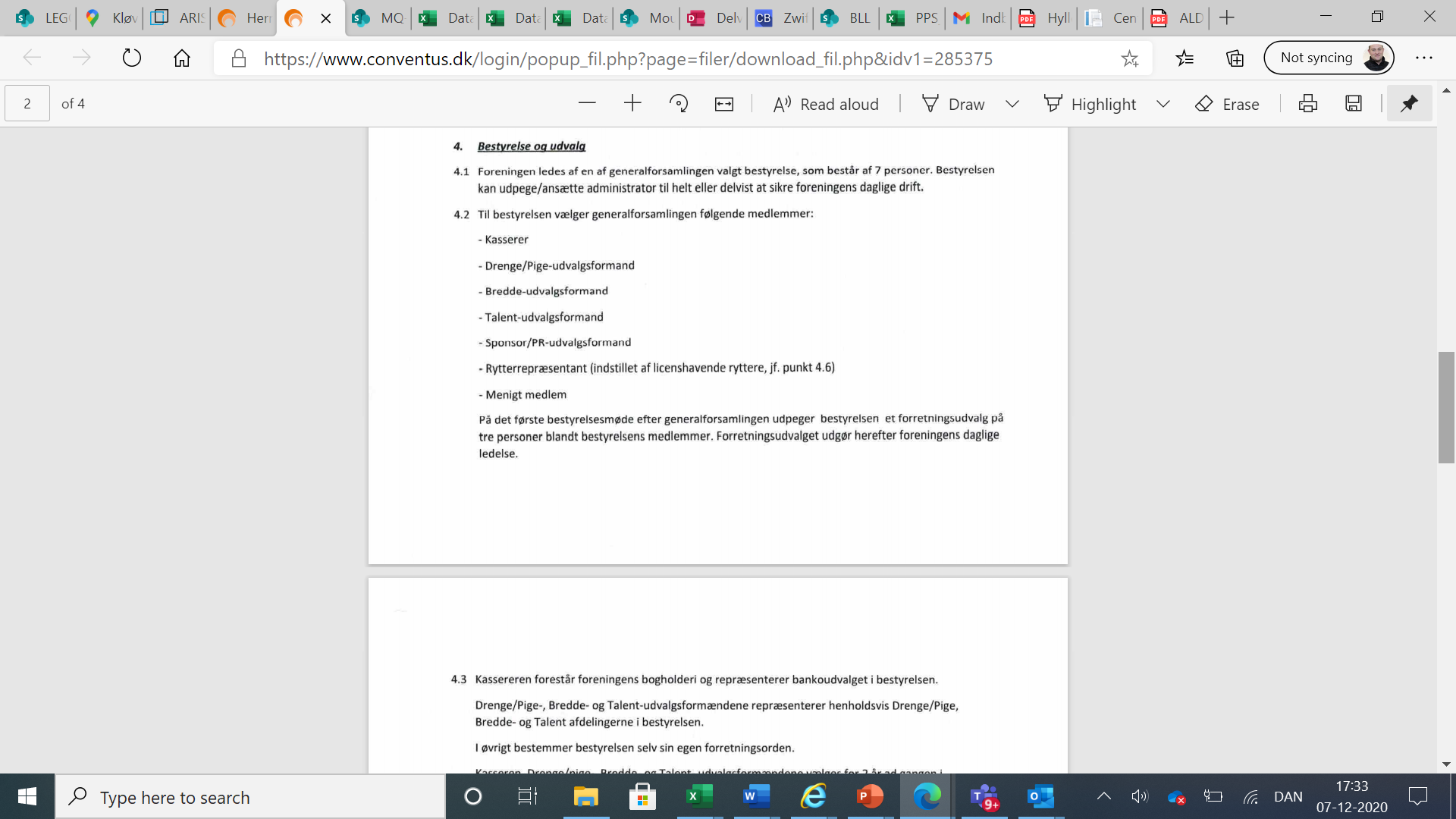 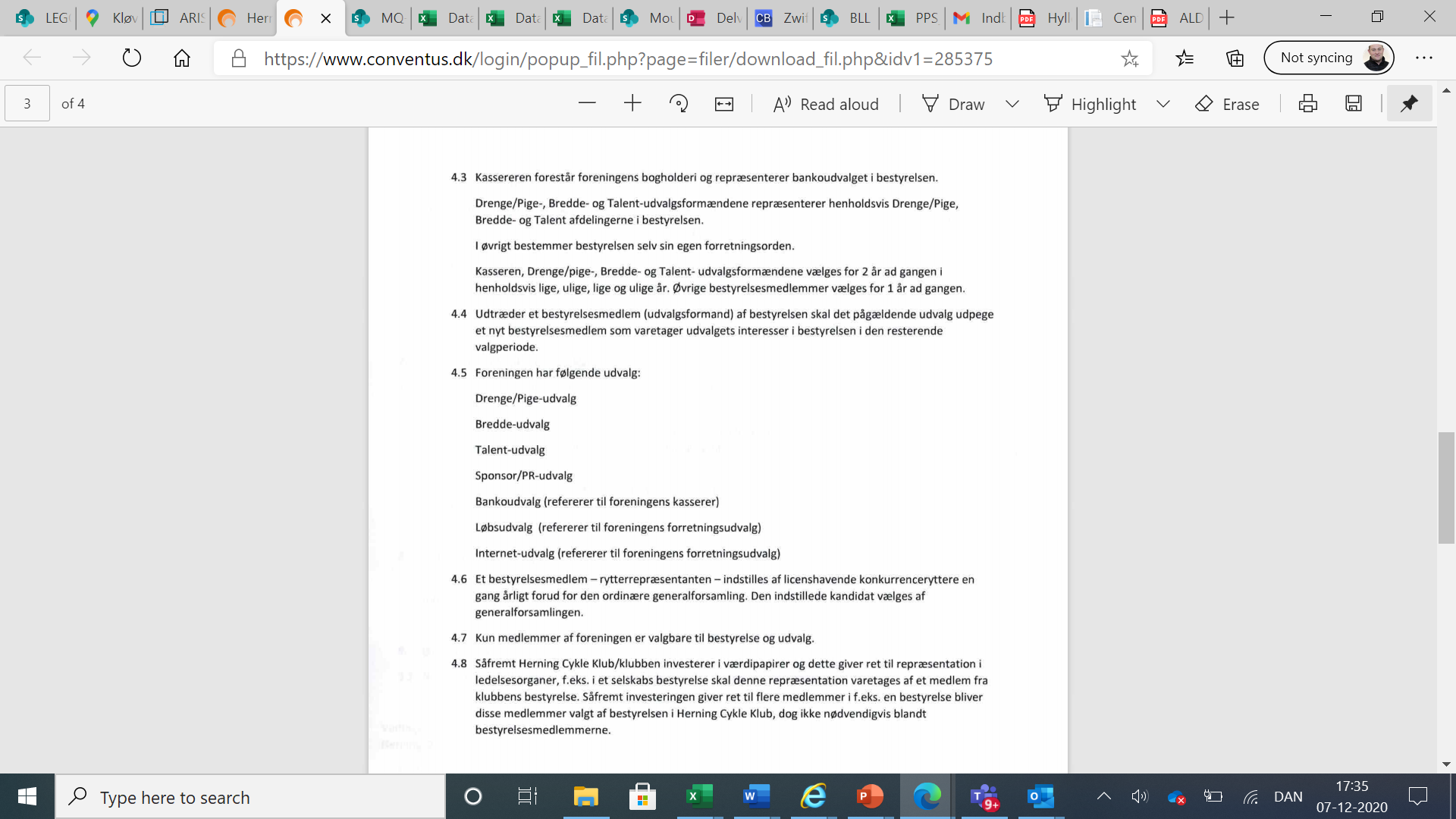 Oplæg til nye klub vedtægter4.2 Til bestyrelsen vælger generalforsamlingen følgende medlemmer:FormandKassererSportslig ansvarlig – primærSportslig ansvarlig – sekundærLøbsansvarligSponsor ansvarligRytter repræsentant4.3Formanden er ansvarlig for klubbens driftKasseren forestår foreningens bogholderi og repræsenterer bankoudvalget & klubhusvalget i bestyrelsenSportslige ansvarlige repræsenterer klubbens sportslige udvalg i bestyrelsenLøbsansvarlig repræsenterer klubbens løbsudvalg i bestyrelsenSponsor ansvarlig repræsenterer klubbens sponsor arbejde i bestyrelsenRytter repræsentant repræsenterer klubbens ryttere i bestyrelsenKlubbens formand, kasserer og sponsor ansvarlig er valgt for 2 år ad gangen. Klubbens formand & Økonomi/Sponsor ansvarlig er på valg på lige år, og klubbens kasserer er på valg på ulige år.Resten af bestyrelsens medlemmer er valgt for en år ad gangen.4.5Klubben har følgende udvalg:Sportslig udvalg:D/PTalentDCU TeamBredde MTBE-CyclingLøbsudvalgBanko udvalgKlubhus udvalgSponsor/PR-udvalg Nuværende organisations diagram: